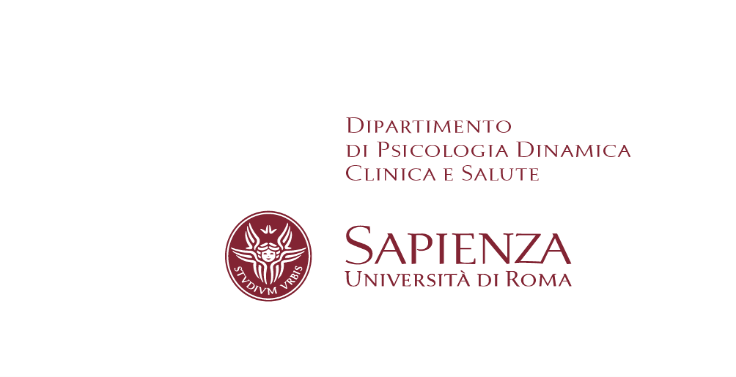                                                                                                                         Prot. n.……………………Data………………………Al Direttore del Dipartimento di Psicologia dinamica clinica e salute- RICHIESTA AUTORIZZAZIONE MISSIONENOMINATIVO: ………………………………………………………….QUALIFICA:Personale dipendente con rapporto di lavoro a tempo indeterminato o determinato (barrare la casella di interesse):Professore di I fasciaProfessore di II fasciaRicercatore a tempo indeterminato/determinatoDirigentePersonale tecnico amministrativo di cat. EPPersonale tecnico amministrativo a tempo indeterminato/determinato cat. D,C,BLettore di madrelingua a tempo indeterminato/determinatoCollaboratori linguistici a tempo indeterminato/determinatoPersonale non dipendente (barrare la casella di interesse):titolari di rapporto di lavoro subordinato con altre Università, anche estere, altre amministrazioni, enti pubblici o privati inseriti nei progetti di ricerca o titolari di incarichi di insegnamento nei Corsi di Studio che prevedono attività formative sul terreno individuate all’interno dell’offerta formativa, se contrattualmente previsto e sempre che l’eventuale emolumento pattuito non sia già comprensivo di ogni e qualsiasi spesa da sostenere per portare a termine l’incarico; (Allegare autorizzazione alla misssione rilasciata dal responsabile dell’ente di appartenenza e controfirmata dal responsabile scientifico dei fondi su cui grava la missione stessa).Professori e ricercatori in quiescenza titolari di incarichi a titolo gratuito per il completamento delle attività di ricercaDottorando/a di ricerca iscritto/a al:         I anno       II anno        III annoTitolare di borsa di studioAssegnista di ricercaSpecializzandoStudente di corsi di laurea magistrale nell'ambito di specifiche attività formative (art. 18 comma 5 legge 240/2010) inseriti nei progetti di ricerca (indicare il Progetto)Collaboratore esterno inserito in programma di ricerca, di mobilità e nei progetti finanziati da enti esterni se contrattualmente previsto e sempre che l’eventuale emolumento pattuito non sia già comprensivo di ogni e qualsiasi spesa da sostenere per portare a termine l’incarico; (allegare dichiarazione del responsabile scientifico che attesti la necessità della missione del collaboratore esterno per l’espletamento dell’incarico ovvero dichiarazione di inserimento del soggetto nel programma previsto)Soggetto formalmente incaricato ad espletare un’attività nell’interesse esclusivo e in rappresentanza del Dipartimento(allegare incarico formale)Personale appartenente ad altre amministrazioni nominato in commissioni giudicatrici per le procedure concorsuali bandite dal Dipartimento (Allegare decreto di nomina)DATA E LUOGO INIZIO MISSIONE: da Roma il……indicare giorno mese anno…………..DATA E LUOGO TERMINE MISSIONE Roma il… indicare giorno mese anno …………..OVVERO DURATA PRESUMIBILE…………..(N.B. E’ ammissibile o la partenza o l’arrivo dal luogo di residenza/domicilio abituale se questa è più vicina al luogo della missione e non comporta maggiori oneri per Sapienza [economicamente più vantaggioso])(N.B. Nel caso in cui la sede di missione coincida con la località di residenza, il rimborso delle spese non è dovuto)LOCALITA’ DELLA MISSIONE………………………………….………………………………………………….  (N.B. Le missioni espletate in località distanti meno di 10 Km dal confine comunale della sede di servizio o di durata inferiore alle 4 ore danno diritto al solo   rimborso delle spese di viaggio)     (N.B: l’incaricato alla missione, anche di lunga durata, è tenuto a rientrare se il luogo di destinazione della missione dista non oltre 90 minuti di viaggio con il                 mezzo più veloce. Quando non è possibile la partenza e/o il rientro nella stessa giornata a causa della distanza, degli orari dei mezzi di trasporto o degli orari dell’attività da svolgere [da documentare], l’inizio della missione decorre al massimo dal giorno precedente l’inizio delle attività e può terminare al massimo il giorno successivo.)(N.B. Qualora, per motivi personali, si permanga nella località di missione oltre il periodo connesso alla attività da svolgere, potrà essere rimborsato il titolo di viaggio con data antecedente o successiva a quella di svolgimento della missione, solo se preventivamente autorizzato; tale autorizzazione è subordinata alla presentazione di una documentazione di supporto dalla quale si evinca l’equiparazione o il minore costo dello stesso).MEZZO DI TRASPORTO:Ordinari (barrare la casella di interesse):TrenoAreo (N.B. è necessaria la carta di imbarco)NaveServizi di autobus urbani/extraurbani/metropolitane/treni veloci per aeroportiMezzi di trasporto dell’Universitàtaxi e i mezzi equivalenti (auto con conducente, navetta, transfer, carsharing, ecc.), in caso di missioni in Italia, per le tratte di andata/ritorno per porti, aeroporti e stazioni per raggiungere le sedi di svolgimento della missione, quando l’orario di partenza è antecedente alle 09:00 o l’orario di arrivo è successivo alle ore 20:00taxi e i mezzi equivalenti (auto con conducente, navetta, transfer, carsharing, ecc.), in caso di missioni all’Estero, per le tratte di andata e ritorno per porti, aeroporti e stazioni per raggiungere le sedi di svolgimento delle missioni, quando l’orario di partenza è antecedente alle 10:00 o l’orario di arrivo è successivo alle ore 20:00taxi e i mezzi equivalenti (auto con conducente, navetta, transfer, carsharing, ecc.), in caso di missioni all'estero, per gli spostamenti nell'area urbana di svolgimento della missione, nel limite massimo giornaliero di Euro 25,00.             (N.B Per l’utilizzo del taxi il documento di spesa, in mancanza di ricevuta fiscale, deve contenere la data, la sigla del taxi               o   del mezzo equivalente il tragitto, l’importo pagato e deve essere firmato dal conducente del mezzo stesso).Straordinari (barrare la casella di interesse, non sono ammissibili motivazioni diverse da quelle elencate e documentate):Mezzo noleggiato (motivare con apposita dichiarazione il ricorso a tale mezzo)	Taxi o mezzo equivalente (auto con conducente, navetta, transfer, carsharing, ecc.), per quanto non espressamente previsto sopraMezzo proprio - Autorizzazione subordinata alla sottoscrizione della copertura assicurativa previa compilazione del modulo al seguente link: https://www.uniroma1.it/it/pagina/copertura-assicurativa-utilizzo-del-proprio-mezzo-di- trasporto (solo per il personale dipendente di cui sopra no dottorandi, no specializzandi, no studenti)In quanto sussiste una delle seguenti condizioni (barrare la casella di interesse):o sussiste la necessità di trasportare i seguenti oggetti o materiali fragili o ingombranti o la mancanza totale di mezzi di trasporto per il raggiungimento del luogo di missione (allegare documentazione/autocertificazione da cui si evince tale circostanza);sussiste la convenienza economica, a cui si allega tabella di comparazione, dettagliata e documentata, da dove si evince l’economicità dell’uso di tale mezzo, e tale eccezione rappresenta per l’Università un contenimento della spesa (allegare documentazione richiesta);	la località di missione non è servita da mezzi di trasporto ordinari o i loro orari sono inconciliabili con lo svolgimento della missione (allegare documentazione da cui si evince tale circostanza);sciopero dei mezzi pubblici(allegare documentazione da cui si evince tale circostanza);è necessario raggiungere la località di missione e/o rientrare in sede con urgenza per motivi di servizio (allegare documentazione da cui si evince tale circostanza);la missione prevede nello stesso giorno il trasferimento in più sedi (allegare documentazione da cui si evince tale circostanza);           (N:B: Per il mezzo noleggiato deve essere presentata fattura/ricevuta fiscale emessa dal noleggiatore o               documentazione  analoga prevista nel paese estero nonché della documentazione relativa all’acquisto di carburante            e dei parcheggi/garage utilizzati).FINALITA’ DELLA MISSIONE (indicare la finalità istituzionale della missione): ……………………………………(firma di chi effettua la missione)(Firma di chi effettua la missione )(Firma del Responsabile scientifico ovvero Presidente del CDS/CAD)Si autorizza(firma del Direttore Dipartimento)(Firma del RAD per Verifica copertura finanziaria)L’autorizzazione alla missione non comporta automaticamente la liquidazione della stessa, qualora non siano rispettate le disposizioni del Regolamento Missioni di AteneoMISSIONI NON EFFETTUATE O INTERROTTEIl sottoscritto	dichiara di non aver potuto effettuare/dovuto interrompere la missione per i seguenti motivi:(allegare la documentazione da cui si evince tale circostanza)- MalattiaGravi motivi familiariEventi atmosferici, naturali e socio-politici eccezionaliScioperi, guasti e ritardi che impediscono il trasporto o fanno venir meno lo scopo della missioneCancellazione imprevista dell’evento che giustifica la missioneMotivi di servizio(N.B: l’incaricato alla missione deve tempestivamente porre in essere tutte le azioni necessarie per ottenere il rimborso delle spese dai relativi fornitori di servizi).Firma di chi effettua la missione……………………………………..(firma del Direttore Dipartimento)………………………………………DICHIARAZIONE GIUSTIFICATIVA PER L’AUTORIZZAZIONE ALL’USO DEL MEZZO PROPRIO (solo per il personale dipendente di cui sopra no dottorandi, no specializzandi, no studenti)PERCORRENZE KM ……………………Si dichiara la sussistenza della copertura assicurativa prevista, obbligatoria in Italia e nei Paesi stranieri attraversati e didestinazione□ Si dichiara un più efficace espletamento dell’attività in termini di efficienza e di economicitàIl sottoscritto dichiara di sollevare l’amministrazione da qualsiasi responsabilità diretta o indiretta derivante dall’uso del mezzo proprioFirma ……………............................PROSECUZIONE ATTIVITA’ DIDATTICA (questo spazio va compilato solo da parte dei docenti no dottorandi, no specializzandi, no studenti)DURANTE IL PERIODO DI SVOLGIMENTO DELLA MISSIONE:Non è prevista attività didattica	⁭l’attività didattica sarà proseguita dal Prof.……………………….LA MISSIONE E’ STATA AUTORIZZATA DAL CONSIGLIO DI DIPARTIMENTO NELLA SEDUTA DEL ……….................(solo per missioni di durata superiore a 30 giorni e limitatamente al personale che svolge attività didattica)PARTE RISERVATA AL TITOLARE DI FONDILa spesa della missione dovrà gravare sui fondi del capitolo	di cui il sottoscritto è titolare.Nel caso in cui la missione dovrà gravare sui fondi del Dottorato, indicare:Fondo 10% Ricerca DM 351/2022 NEXT GEN EU PNRRFondo 10% Ricerca DM 1061/2022Fondo 10% Ricerca DM 226/2021Fondo 10% Ricerca DM 118/2023 PNRRDichiara inoltre sotto la propria responsabilità che:la spesa per la suddetta missione è inserita nel piano di gestione del finanziamento della Ricercaè strettamente correlata all’esecuzione del Progetto stessoè effettuata nell’interesse del Dipartimento al fine di migliorare la preparazione scientifica/formativaè compatibile con l’offerta formativa erogata………………………………………….	…………………………………………. (nome e cognome in stampatello)		(firma)